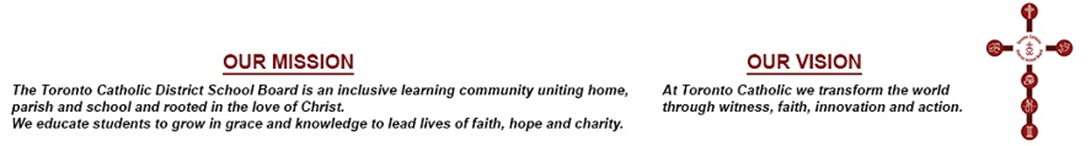 MINUTES OF THE SPECIAL MEETINGOF THETORONTO CATHOLIC DISTRICT SCHOOL BOARDHELD  WEDNESDAY, AUGUST 8, 2018PUBLIC SESSIONPRESENT: Trustees:                         B. Poplawski, Chair                                         M. Rizzo, Vice-ChairAndrachuk N. CrawfordF. D’AmicoJ. A. Davis M. Del Grande A. Kennedy J. MartinoS. PiccininniG. Tanuan Staff:	D. Koenig	T. Robins	S. CamachoJ. HowleyS. Harris, Recording SecretaryS. Tomaz, Assistant Recording Secretary4.	Roll Call and ApologiesAn apology was extended on behalf of Trustee Bottoni. 5.	Approval of the AgendaMOVED by Trustee Andrachuk, seconded by Trustee Davis, that the Agenda, as amended to include the Addendum, be approved.Results of the Vote taken, as follows:In favour				OpposedTrustees Andrachuk				    	    	    Crawford 			    D’Amico			    Davis    Del Grande    Kennedy	    	    	    Martino                         Piccininni              Poplawski              Rizzo	    	    	    TanuanThe Motion was declaredCARRIED6.	Declarations of InterestThere were no Declarations of Interest.7.	Presentations	MOVED by Trustee Davis, seconded by Trustee Rizzo, that the meeting recess for 10 minutes.Results of the Vote taken, as follows:In favour				OpposedTrustees Andrachuk				    	    	    Crawford 			    D’Amico			    Davis    Del Grande    Kennedy	    	    	    Martino                         Piccininni              Poplawski              Rizzo	    	    	    TanuanThe Motion was declaredCARRIEDThe meeting reconvened with Trustee Poplawski in the Chair.Attendance remained unchanged.MOVED by Trustee Kennedy, seconded by Trustee Davis, that Item 7a) be adopted as follows:7a)	Presentation regarding Realignment of Trustee Wards to the New 25 City Ward Boundaries (Refer Item 9a) received.Results of the Vote taken, as follows:In favour				OpposedTrustees Andrachuk				    	    	    Crawford 			    D’Amico			    Davis    Del Grande    Kennedy	    	    	    Martino                         Piccininni              Poplawski              Rizzo	    	    	    TanuanThe Motion was declaredCARRIED9.	Reports of Officials Requiring Action of the Board of Trustees 		MOVED by Trustee Rizzo, seconded by Trustee Del Grande, that Item 9a) be adopted as follows:9a)	Realignment of Trustee Wards to the New 25 City Ward Boundaries (Refer Item 7a):That the Board approve Trustee Ward Boundary Option 6 as follows:•	That Etobicoke North, Ward 1That Etobicoke Centre, Ward 2Humber River-Black Creek, Ward 3 York South-Weston, Ward 4Willowdale, York Centre and Eglinton-Lawrence, Ward 5•	Davenport, Ward 6Scarborough-Agincourt and Scarborough Centre, Ward 7Scarborough-Rouge Park and Scarborough North, Ward 8Toronto Centre, University-Rosedale, Spadina-Fort York and Toronto-St Paul’s, Ward 9•	That Etobicoke Lakeshore and Parkdale-High Park be Ward 10•	Don Valley North, Don Valley West, Don Valley East, Toronto-Danforth and Beaches-East York, Ward 11•	Scarborough-Guildwood and Scarborough Southwest, Ward 12;That staff provide the Ministry of Education with the newly-approved Trustee Ward boundaries prior to the August 14, 2018 submission; and3.	That the staff provide the City of Toronto with the Toronto Catholic District School Board Wards based on the Provincial Ridings as soon as possible.MOVED in AMENDMENT by Trustee Davis, seconded by Trustee Kennedy, that Davenport be Ward 10 and Etobicoke Lakeshore and Parkdale-High Park be Ward 6.Trustee Davis withdrew her Amendment.MOVED in AMENDMENT by Trustee Andrachuk, seconded by Trustee Martino, that Etobicoke Lakeshore and Parkdale-High Park be Ward 4, York South-Weston be Ward 10 and that the discrepancy with Davenport Ward be addressed.Results of the Vote taken on the AMENDMENT, as follows:In favour				OpposedTrustees Andrachuk		D’Amico		    	    	    Crawford		          Poplawski 			    Davis    Del Grande    Kennedy	    	    	    Martino                         Piccininni               Rizzo	    	    	    TanuanThe AMENDMENT was declaredCARRIEDMOVED in AMENDMENT to the AMENDMENT by Trustee Davis,seconded by Trustee Kennedy, that York South-Weston be Ward 6 andDavenport be Ward 10.Results of the Vote taken on the AMENDMENT to the AMENDMENT, as follows:In favour				OpposedTrustees Davis			Andrachuk               Del Grande                  Crawford               Kennedy                      D’Amico               Tanuan                         Martino                                                    Piccininni                                                    Poplawski					RizzoThe AMENDMENT to the AMENDMENT was declaredLOSTResults of the Vote taken on the Motion, as amended, as follows:In favour				OpposedTrustees Andrachuk				    	    	    Crawford 			    D’Amico			    Davis    Del Grande    Kennedy	    	    	    Martino                         Piccininni              Poplawski              Rizzo	    	    	    TanuanThe Motion, as amended, was declaredCARRIED12.	AdjournmentMOVED by Trustee Andrachuk, seconded by Trustee Kennedy, that the meeting adjourn.Results of the Vote taken, as follows:In favour				OpposedTrustees Andrachuk				    	    	    Crawford 			    D’Amico			    Davis    Del Grande    Kennedy	    	    	    Martino                         Piccininni              Poplawski              Rizzo	    	    	    TanuanThe Motion was declaredCARRIED___________________						_______________ S E C R E T A R Y						    C H A I R